Thurgood Marshall Elementary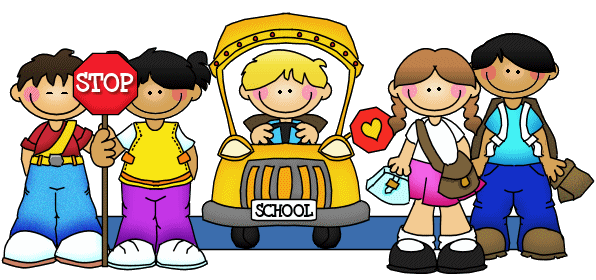 1st grade supply list2023-2024Welcome to 1st grade.  We are so excited for a fabulous year.  Below are supplies to help make this a successful year.  Thank you for your continued support!Miss Applebaum, Mrs. Crawford, Miss DiDuro, Mrs. Miller, and Mrs. Sprung(8) glue sticks (Elmers Glue- preferred) (4) boxes of 24 crayons (Crayola-preferred) (1) dozen #2 pencils sharpened (Ticonderoga-preferred)  (12) black dry erase markers (fine tip preferred)1 pair of blunt scissors Head phones (no ear buds)1 box of washable markers (Crayola-preferred)$5.00 for classroom writing folder, primary notebookClassroom Wish List 				Paper towels			Tissues				Magic Erasers		Ziplock bags (gallon & sandwich)  AstroBrite Paper		AstroBrite Cardstock Purell hand sanitizer 	            laminating pouchesBand aids**If you need financial assistance please contact Dr. Waldrop, Marshall Principal, for information. 703-791-2099